Методическая разработка урока к предмету окружающий мир и портфолио обучающихся. 1 класс. Тема:  «Правила поведения на дорогах. Школа Светофора»Тип мероприятия: «открытие» нового знания (на основе деятельностного подхода)Цель мероприятия: создать условия для выполнения следующих задач.Задачи мероприятия: знакомить учащихся с правилами дорожного движения, учить понимать сигналы светофора, жесты регулировщика, дорожные знаки, формировать навыки поведения на улице, расширить знания учащихся по безопасности движения, воспитывать интерес и уважение к общему закону дорого и улиц, развивать внимание, активность, дисциплинированность, ответственность,  вовлечь обучающихся в самостоятельно - познавательную деятельность.Используемые педагогические технологии:- технология деятельностного подхода;- информационно - коммуникативные технологии;- речевая разминка «Спрашивай - отвечай»;- Моделирование «Безопасный маршрут».Организация пространства: фронтальная работа, индивидуальная работа.Методы: объяснительно – иллюстративные, словесные, наглядные, практические.Ресурсы: персональный компьютер, мультимедиа-проектор.- Н.Ф. Виноградова «Окружающий мир», 1кл.. Вентана - Граф /Учебник- презентация- мультфильм «Шапокляк идет в школу»- ½ альбомного листа для индивидуальной работыХод мероприятия.Организационный момент. Вступительное слово учителя.–Сегодня у нас необычный урок, мы изучаем правила безопасного движения на дороге. Поможет нам в этом Светофорчик. (Слайд №1-2)Речевая разминка.- Учитель за героя: Светофорчик предлагает игру. Отвечать нужно только  «по правде». Вам понадобится умение слушать и слышать.- Я живу на улице Козловской, а ты?- Мой дом стоит рядом с перекрестком, а твой?- Улица, на которой я живу, расположена рядом с рекой?- Радом с моим домом есть театр, а с твоим?3. «Открытие нового знания». (Слайд №3)- А вы знаете, кто придумал светофор? (Ответы детей).   (Слайд №4)4.Игра на внимание.- Чтобы спокойно ориентироваться и переходить улицу, обязательно надо знать сигналы светофора. Послушайте правила игры.     (Слайд №5).(Учитель показывает карточки с цветами сигналов светофора в произвольном порядке.)- Необходимо знать правила дорожного движения, чтобы не подвергать свою жизнь опасности и не мешать движению транспорта. Продолжите предложение. - Выходя на улицу, мы становимся … (пешеходами).- Те, кто сидит за рулём автомашин … (водители).- Те, кто на велосипеде .. (велосипедисты).- Чтобы не было происшествий на дорогах, существуют дорожные знаки.5.Загадки о дорожных знаках.   (Слайд №6-10)6. Работа в учебнике.Учитель: Посмотрим в учебник с. 39, задание №2. Кто из пешеходов нарушает правила дорожного движения? Почему вы так считаете ? (Ответы детей).- Для велосипедистов тоже существуют специальные дорожные знаки.                   - Посмотрите на них и скажите, о чем они говорят? (Слайд № 11-13)7. Демонстрация мультфильма. (Слайд №14)    Учитель за героя - Светофорчика: Есть одна вредная и хитрая старушка. Её имя Шапокляк. Она из-за незнания правил дорожного движения попала в неприятную историю, и сейчас вы это увидите.     (Ребятам демонстрируется мультфильм «Шапокляк идет в школу» с музыкальным сопровождением и комментариями учителя.)8. Творческая работа. Создание безопасного маршрута «Дом - гимназия» (Слайд №15)    Учитель: Мы с вами вспомнили основные дорожные знаки, и теперь наша с вами задача – создать свой безопасный маршрут передвижения от дома до гимназии.Сейчас мы выполним предварительный набросок, а дома вы с родителями составите описание к схеме маршрута.9. Итог урока. (Слайд №16-17)  Учитель: Теперь я уверена, ребята, на улице вы будете вести себя правильно, и  с вами ничего не случится страшного.Используемые ресурсы:1.Виноградова Н.Ф. «Методика обучения. Окружающий мир». Издательство «Вентана  - Граф», 2014 год, с. 1832.Умнова М.С. «Портфолио обучающегося начальной школы», Издательство ООО «Планета», 2015 год, с.86, 200,204 3.http://shkolazhizni.ru/culture/articles/29759/      Иллюстрации:4.https://www.google.ru/url?sa=i&rct=j&q=&esrc=s&source=images&cd=&cad=rja&ua5.https://www.google.ru/search?q=рисунок+домика&newwindow=1&espv=2&biw=16 6.http://www.mk.ru/social/2013/08/04/894235-kto-pridumal-svetofor.html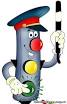 Целеполагание.Учитель за героя: Он поможет узнать:-Значение дорожных знаков,- Опасности по дороге в гимназию и из гимназии.- Построить безопасный маршрут в гимназию.Кто придумал светофор?
Это было, между прочим, 
Очень много лет назад. 
Самолет придумал летчик, 
Садовод придумал сад, 
Изобрел турист дорогу, 
Футболист придумал мяч. 
Но осталось очень много 
Нерешаемых задач. 
Неизвестно до сих пор, 
Кто придумал светофор? 
Кто придумал светофор? – 
Неизвестно до сих пор. 
Каждый делает, что хочет, 
Все, что в голову взбредет. 
И однажды, между прочим, 
Что-нибудь изобретет. 
К стенке гвоздь, к варенью чайник, 
Черный хлеб для кислых щей, 
В жизни много не случайно 
Замечательных вещей.Известная поэтесса Лариса Рубальская однажды придумала такие строчки: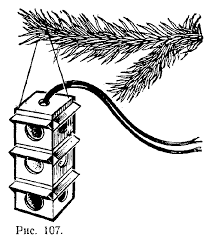 5 августа 1914 года, 102 года назад, на перекрестке авеню Эвклида и 105-й Восточной улицы в американском городе Кливленде появились первые в мире светофоры, регулирующие дорожное движение. Они имели переключающиеся красный и зеленый свет и издавали предупреждающий сигнал. 
Казалось бы, все ясно: есть конкретная дата, и осталось посмотреть, кто придумал подобную систему? Но на деле все не так просто: сразу несколько стран претендует направо первого изобретения.И вот так выглядел один из светофоров в прошлом.Красный – вы стоите на месте.Жёлтый – хлопаете в ладоши.Зеленый – ходьба на месте.Посреди дороги дети,Мы всегда за них в ответе.Чтоб не плакал их родитель,Буди внимательней водитель.(Осторожно дети)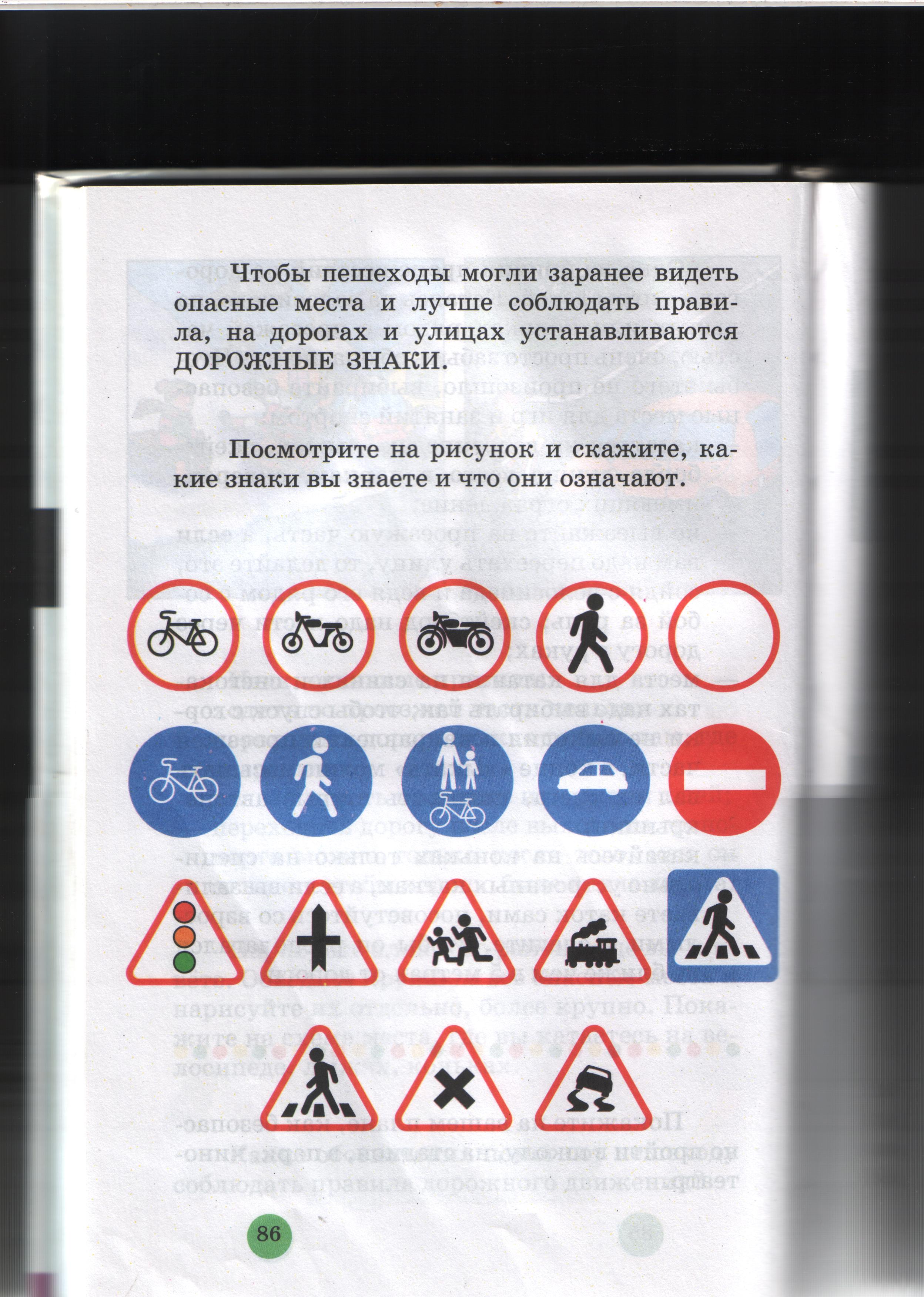 Ездят здесь одни машины,Грозно их мелькают шины,У тебя велосипед?Значит – СТОП!!!Дороги – НЕТ! (Движение на велосипедах запрещено)У посадочных площадокПассажиры транспорт ждут,Установленный порядокНарушать не нужно тут.(Место остановки автобуса или троллейбуса)Место остановки автобуса или троллейбуса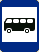 Этот знак такого рода.Он на страже пешехода.Переходим дружно вместеМы дорогу в этом месте.(Пешеходный переход)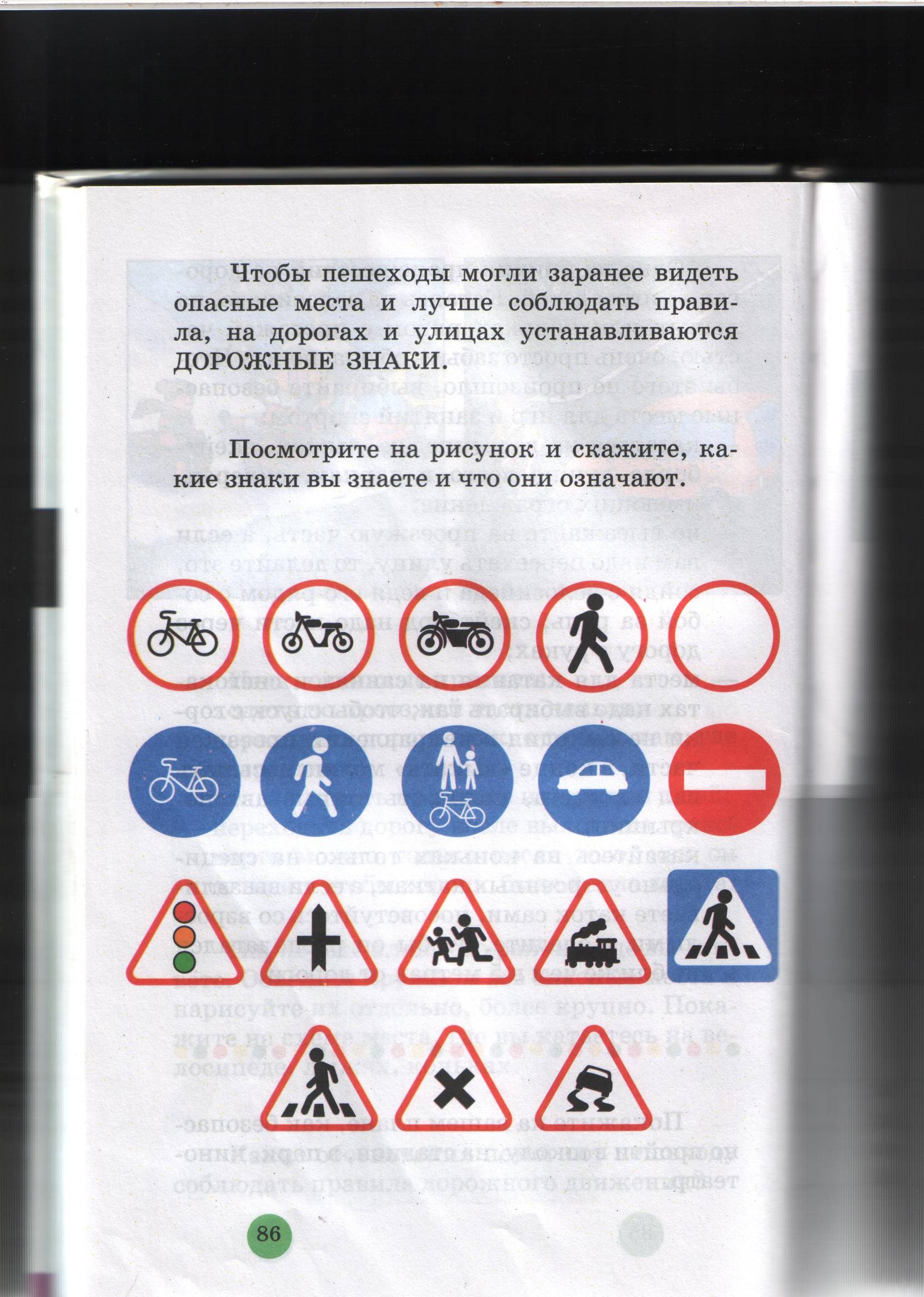 Видишь если такой знак?Что он будет означать?(Движение пешеходов запрещено)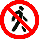 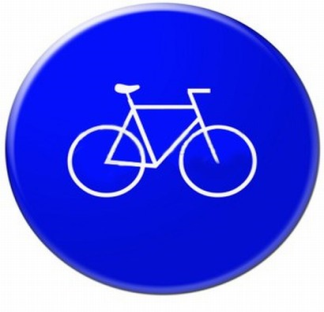      Велосипедная дорожка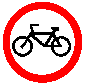        Движение запрещено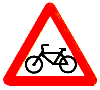     Пересечение с велосипедной дорожкойФ.И. ______________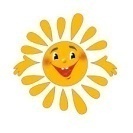 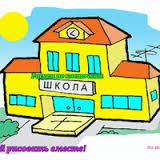 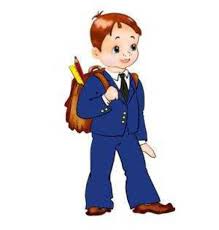 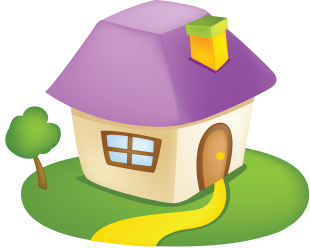 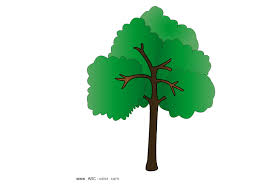 - О чем надо помнить, когда передвигаешься по улице?(Ответы детей)